Üniversitemiz Bilgi İşlem Daire Başkanlığı bünyesinde kullanılmak üzere alınacak Donanım Malzemeleri (23 Kalem) alımı için teklifler 16/07/2018 tarih ve saat 17:00 ye kadar U.Ü. Rektörlüğü Bilgi İşlem Daire Başkanlığına elden teslim edileceği gibi posta yoluyla da gönderilebilir. (Not: Fax ile gönderilen teklifler geçerli sayılmayacaktır.)Teklif mektubu imzalı ve kaşeli olmalıdır.Teklifin hangi tarihe kadar geçerli olduğu belirtilmelidir.Sipariş sonrasında mal/hizmetin kaç günde teslim edileceği belirtilmelidir.Teklif mektubuna dosya numarası yazılmalıdır.Kısmi teklif verilmeyecektir.Mal/Hizmetle ilgili her türlü giderler (Montaj, nakliye, sigorta, vergi, vb.) tedarikçiye aittir.Teklifler KDV hariç olarak TL cinsinden verilmelidir. (TL cinsinden verilmeyen teklifler değerlendirmeye alınmayacaktır.)Mal/Hizmet ile ilgili Garanti verilmelidir. (4077 sayılı Tüketici Korunması hakkında kanun ve ilgili mevzuat gereği)Teklifler sıra numaralarına göre verilecektir.Sipariş edilen mal/hizmetin teklifte  belirtilen tarihe kadar teslim edilmesi , belirtilen tarihten  sonra  teslim edilmek istenilmesi  halinde idare tarafından mal/hizmetin kabulü yapılmayacaktır.Aşağıda idare tarafından standart hale getirilen teklif mektubu eksiksiz doldurulup gönderilmesi halinde geçerli sayılacaktır.Adres: Uludağ Üniversitesi Rektörlüğü – Bilgi İşlem Daire Başkanlığı Görükle Kampusü 16059 Nilüfer / BURSA      Tel     :  (0224) 294 05 00                  Fax    : (0224) 294 05 01TEKLİF MEKTUBUULUDAĞ ÜNİVERSİTESİ REKTÖRLÜĞÜBİLGİ İŞLEM DAİRE BAŞKANLIĞINA									             Tarih: …./…./20181- Yukarıda belirtilen ( …… Kalem ) mal/hizmet alımına ait teklifimizi KDV hariç ……………….. TL bedel karşılığında vermeyi kabul ve taahhüt ediyorum/ediyoruz. 2-Teklifimiz  …./…./2017  tarihine  kadar geçerlidir.3-Söz konusu mal/hizmet idarece tarafımıza sipariş verilmesinden sonra ……………. takvim günü içerisinde teslim edilecektir.4- 4077 Sayılı Tüketici Koruması hakkında kanun ve ilgili mevzuat hükümlerini kabul ediyor, mal/hizmet için ……. (gün/ay/yıl) garanti taahhüt ediyorum.5- Teklifimizin kabul edilmesi halinde sipariş yazısının, yukarıda yer alan;   Elektronik posta adresime veya faks numarama tebligat yapılmasını kabul ediyorum.  Elektronik posta adresime veya faks numarama tebligat yapılmasını kabul etmiyorum.    Teklif veren istekli kabul ettiği seçeneği yazacaktır. Teklif Vermeye Yetkili Kişinin; Adı ve Soyadı: İmzası: Firma Kaşe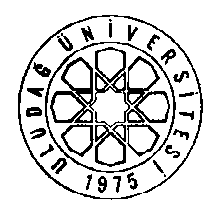 Satınalan BirimBilgi İşlem Daire BaşkanlığıBilgi İşlem Daire BaşkanlığıBilgi İşlem Daire BaşkanlığıTalep Eden BirimBİLGİ İŞLEM DAİRE BAŞKANLIĞIBİLGİ İŞLEM DAİRE BAŞKANLIĞIBİLGİ İŞLEM DAİRE BAŞKANLIĞITalep Eden Birim SorumlusuDosya Numarası2018-12018-12018-1Satınalma UsulüYaklaşık maliyet esas olmak üzere piyasa fiyat araştırmasıYaklaşık maliyet esas olmak üzere piyasa fiyat araştırmasıYaklaşık maliyet esas olmak üzere piyasa fiyat araştırmasıSatınalma MemuruZafer CANTel : 0224 294 28 23-24Tel : 0224 294 28 23-24Satınalma MemuruZafer CANFax: 0224 294 05 01Fax: 0224 294 05 01Satınalma MemuruZafer CANE-mail:zafercan@uludag.edu.trE-mail:zafercan@uludag.edu.trSıra NoMal/Hizmet CinsiMal/Hizmet ÖzellikleriMiktarıDonanımDonanımDonanımDonanım1-USB 3.0 RJ45 Ethernet Network Çevirici42-ANAKART(1151 PİN)GA-H110M-S2PV 1151 DDR4 USB 3.0 VGA+Sata+Glan Micro ATX Anakart 33-İŞLEMCİİ5 1151 PİN 3 GHZ 6MB ÖN BELLEK 6500 İNTEL İŞLEMCİ 34-EKRAN KARTI1GB 64Bit GDDR3 PCI-Expres Ekran Kartı (N-VİDİA)55-RAM 8 GBDDR4 8GB 2400 MHz Tek Modül (PC Kingston ) 56-RAM 8GB DDR3 8GB 1333 MHz Tek Modül (PC Kingston) 107-HDD2.5" SATA 500GB 7200RPM 32 MB 58-HDD3.5" SATA 500GB 7200RPM 32MB (WD)59-HDD3.5" SATA 1TB 7200RPM 64 MB (WD)1010-HDD250GB SSD Okuma Hızı 500 - 599 MB/s Yazma Hızı 450 - 599 MB/s   (3.5 Disk Kızak İle Beraber)211-GÜÇ KAYNAGIPOWER 400W (24 PIN+SATA)2012-Mini HDMI Dönüştürücü HDMI Dişi Mini HDMI Adap513-Hız Ayarlı Hava Kompresörü 1000 W114-4TB SATA 3.5 HARDDISK(WD4000F9YZ-09N20L0)315-4TB SATA 3.5 HARDDISK (WD40EFRX-68WT0N0)216-8GB DDR3 RamDDR3 1600MZ 10NS PC617-1TB 3.5" 7200RPM 64MB Cache Sata 3 Sabit Disk218-Asus H81M-PLUS Intel H81 1600MHz DDR3 LGA1150 mATX Anakart219-KABLOLU KLAVYE 520-KABLOLU MAUS521-Ana Kart İşlemci LGA1151 sokette Intel® Core™ i7 işlemci/Intel® Core™ i5 işlemci desteklemeliYonga seti Intel  7 nesil desteklemeli Bellek 4 x DDR4 2400Mhz 64GB Kadar DestekÇoklu Grafik Teknolojisi  2-Yollu Harici Ekran Kartı Teknolojisini Desteklemeli (AMD–N-VIDIA)422-İşlemciIntel Core i7 7700 3.6GHz 8MB 1151 Pin  İşlemci423-RamKingston  8GB 2400MHz DDR4   Bellek Tek Modül4Teklif Vermeye Yetkili Kişinin;Teklif Vermeye Yetkili Kişinin;Adı ve SoyadıFirma AdıAçık Tebligat AdresiVergi Dairesi ve Vergi NumarasıTelefon ve Fax NumarasıElektronik Posta Adresi	Teklife İlişkin Kurum Dosya Numarası:Teklife İlişkin Kurum Dosya Numarası:Sıra NoMal/Hizmet CinsiMiktarıBirim FiyatıToplam1-2-3-4-5-6-7-8-9-10-KDV’siz Genel Toplam (TL)KDV’siz Genel Toplam (TL)